Source: APG15-2/OUT-04preliminary views on WRC-15 agenda item 1.9.2Agenda Item 1.9.2: to consider, in accordance with Resolution 758 (WRC12): the possibility of allocating the bands 7 375-7 750 MHz and 8 025-8 400 MHz to the maritime-mobile satellite service and additional regulatory measures, depending on the results of appropriate studiesResolution 758 (WRC12) - Allocation to the fixed-satellite service and the maritime mobile-satellite service in the 7/8 GHz rangeAPT Preliminary Views:APT members support the ITU-R technical and regulatory studies for possible new allocations of maritime-mobile satellite service (MMSS) in the 7/8 GHz bands, while ensuring compatibility with existing services and their future development in these bands and no undue constraints should be placed on existing services. APT members are also of the view that the pfd limits for a space station of FSS in the band 7 375-7 750 MHz (space-to-Earth) shown in Table 21-4 of Article 21 of the Radio Regulations could also be applicable to a space station of MMSS. This would be the case if ITU-R studies indicate that the interference level from a space station in MMSS into a station in terrestrial services does not exceed that from a space station in FSS into a terrestrial station.  Other Views:NoneIssues for Consideration at APG15-3 Meeting:  - Considering the future compatibility study between MMSS and existing services- Considering the draft CPM reports- Continuing to develop and/or update the APT preliminary views____________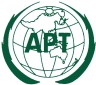 ASIA-PACIFIC TELECOMMUNITYAPT Conference Preparatory  Group for WRC-15APT Conference Preparatory  Group for WRC-15